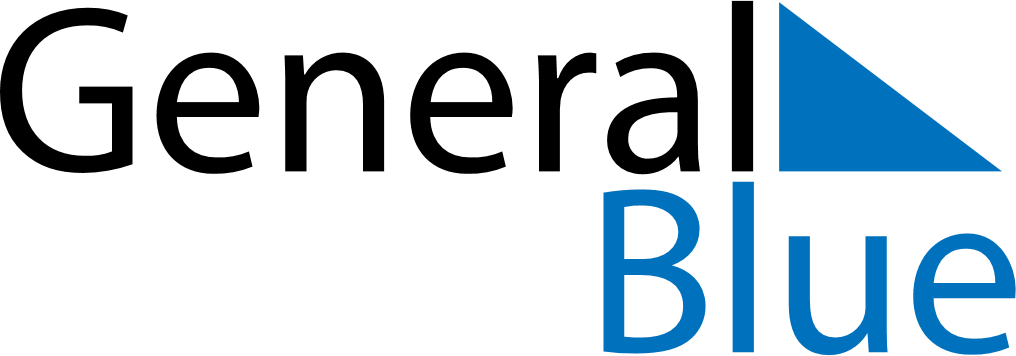 Daily PlannerOctober 18, 2026 - October 24, 2026Daily PlannerOctober 18, 2026 - October 24, 2026Daily PlannerOctober 18, 2026 - October 24, 2026Daily PlannerOctober 18, 2026 - October 24, 2026Daily PlannerOctober 18, 2026 - October 24, 2026Daily PlannerOctober 18, 2026 - October 24, 2026Daily Planner SundayOct 18MondayOct 19TuesdayOct 20WednesdayOct 21ThursdayOct 22 FridayOct 23 SaturdayOct 24MorningAfternoonEvening